Họ và tên học sinh :..................................................... Số báo danh : ...................     Cho biết nguyên tử khối các nguyên tố: H = 1; Li = 7; C = 12; O = 16; Na = 23; Mg = 24; Al = 27; Si = 28; P = 31; S = 32; Cl = 35,5; K = 39; Ca = 40; Fe = 56; Cu = 64; Zn = 65; Sr = 88; Ba = 137.I. Phần Trắc nghiệm( 5 điểm)Câu 1. Cho phản ứng: a Mg + b H2SO4 đặc c MgSO4 + d S + e H2O. Với a, b, c, d, e là các số nguyên tối giản. Tổng a+b bằng:A. 6.	B. 4.	C. 7.	D. 5.Câu 2. Oxit cao nhất của R có dạng RO3, công thức hợp chất khí với hiđro của R làA. RH2. 	B. RH3. 	C. RH.	D. RH4. Câu 3. Quá trình oxi hóa nguyên tử kim loại Al làA. Al → + 3e.	B. Al + 3e → .	C. Al → + 3e.	D. Al + 3e → .Câu 4. Số oxi hóa của lưu huỳnh trong các chất H2S; SO2; H2SO4 lần lượt là:A. -2, +4, +6.	B. +4, -2, +6. 	C. +6, +4, -2. 	D. -2, +6, +4.Câu 5. Hòa tan hoàn toàn m gam Zn bằng dung dịch HNO3 loãng, dư. Kết thúc phản ứng thấy thu được 0,448 lít khí NO (sản phẩm khử duy nhất, đktc). Giá trị của m làA. 2,60.	B. 0,65.	C. 1,30.	D. 1,95. Câu 6. Phân lớp s chứa tối đa bao nhiêu electron?A. 10. 	B. 14.	C. 6. 	D. 2. Câu 7. Chất oxi hóa là chấtA. nhận electron, chứa nguyên tố có số oxi hóa giảm.B. nhường electron, chứa nguyên tố có số oxi hóa tăng.C. nhường electron, chứa nguyên tố có số oxi hóa giảm.D. nhận electron, chứa nguyên tố có số oxi hóa tăng.Câu 8. Liên kết giữa các nguyên tử trong chất nào sau đây là liên kết ion?A. O2.	B. NH3.	C. KCl. 	D. CH4. Câu 9. Cho 9,2 gam hỗn hợp X gồm Fe và một kim loại M có hoá trị không đổi, chia X thành 2 phần bằng nhauPhần 1 tan hoàn toàn trong dung dịch HCl dư thu được 2,8 lit khí (đktc) Phần 2 cho tác dụng với dung dịch HNO3 dư thu được 2,24 lít khí NO ( là sản phẩm khử duy nhất, đktc) Kim loại M là:A. Zn.	B. Cu.	C. Al.	D. Mg.Câu 10. Trong bảng tuần hoàn các nguyên tố hóa học, S(Z = 16) thuộcA. chu kì 3, nhóm IVA.	B. chu kì 2, nhóm VIA. 	C. chu kì 2, nhóm IVA.	D. chu kì 3, nhóm VIA.Câu 11. Cho 1,17 gam kim loại kiềm K phản ứng hoàn toàn với H2O dư, thấy thu được V lít khí H2 (đktc). Giá trị của V làA. 0,224.	B. 0,560.	C. 0,336.	D. 0,672.Câu 12. Trong tự nhiên brom có 2 đồng vị là Br và Br, biết nguyên tử khối trung bình của brom là 79,91. Thành phần phần trăm về số nguyên tử của đồng vị Br là?A. 62,5%.	B. 30,7%.	C. 45,5% .	D. 49,3%.Câu 13. Hỗn hợp X gồm kim loại M và oxit của nó là MO (M là kim loại nhóm IIA), có số mol bằng nhau. Cho 0,96 gam X tác dụng hết với H2SO4 loãng thấy thu được 0,224 lít khí H2(đktc). M là kim loại nào sau đây?A. Ba.	B. Sr.	C. Mg.	D. Ca.Câu 14. Trong các phản ứng sau, phản ứng nào là phản ứng oxi hóa – khử?A. CuO + 2HCl → CuCl2 + H2O.	B. CaCO3 →  CaO + CO2. C. FeO + CO → Fe + CO2. 	D. NaCl + AgNO3 .AgCl + NaNO3.Câu 15. Trong các phản ứng sau, phản ứng HCl đóng vai trò chất oxi hóa là :A. NaOH + HCl → NaCl + H2O.	B. Fe + 2HCl→ FeCl2 + H2. C. MnO2 + 4HCl → MnCl2 + Cl2 + 2H2O.	D. CuO + 2HCl → CuCl2 + 2H2O. Câu 16. Số electron lớp ngoài cùng của nguyên tử các nguyên tố thuộc nhóm VIIA làA. 7.	B. 4.	C. 5.	D. 6.Câu 17. Cấu hình electron nguyên tử nào sau đây là của nguyên tố phi kim?A. 1s22s22p63s23p6.	B. 1s22s22p63s23p1.	C. 1s22s22p63s2.	D. 1s22s22p63s23p3. Câu 18. Trong hợp chất PH3, cộng hóa trị của P và H lần lượt là:A. 1 và 3. 	B. 3 và 1. 	C. 3 và 2 	D. 2 và 3.Câu 19. Tính phi kim của các nguyên tố: 8O, 9F, 16S được xếp theo thứ tự giảm dần là:A. F, O, S.  	B. S, F, O.	C. S, O, F.  	D. O, F, S.  Câu 20. Số hạt nơtron có trong nguyên tử làA. 52.	B. 17	C. 18. 	D. 35. II. Phần tự luận ( 5 điểm)Câu 1 (1,5 điểm)a) Cho biết Cl (Z = 17). Viết cấu hình electron, xác định vị trí của clo trong bảng tuần hoàn.b) Viết công thức cấu tạo các chất : O2 ; NH3. Biết H (Z=1), N (Z=7), O (Z=8).Câu 2 (1,5 điểm) Cân bằng các phản ứng oxi hóa – khử sau theo phương pháp thăng bằng electron, xác định chất khử, chất oxi hóa.a) Cu + HNO3 → Cu(NO3)2 + NO + H2Ob) P + HNO3 → H3PO4 + NO2 + H2OCâu 3 (2 điểm)Hòa tan hoàn toàn 13,6 gam hỗn hợp chất rắn gồm Fe và CuO bằng dung dịch H2SO4 loãng (vừa đủ), thấy thu được 2,24 lít khí H2 (đktc) và dung dịch X.a) Tính phần trăm khối lượng của Fe, CuO trong hỗn hợp.b) Cho dung dung dịch BaCl2 dư vào dung dịch X, kết thúc phản ứng thấy thu được m gam kết tủa. Tính m.------ HẾT ------Phần đáp án câu trắc nghiệm: Tổng câu trắc nghiệm: 20.Mã đề 176 - 179SỞ GD&ĐT ĐẮK LẮKTRƯỜNG THPT NGUYỄN HUỆ(Đề thi có 02 trang)ĐỀ KIỂM TRA HỌC KỲ I NĂM HỌC 2019 - 2020MÔN HOÁ HỌC – LỚP 10Thời gian làm bài : 45 phút(không kể thời gian phát đề)SỞ GD&ĐT ĐẮK LẮKTRƯỜNG THPT NGUYỄN HUỆ(Không kể thời gian phát đề) ĐÁP ÁN MÔN HOA HOC – Khối lớp 10 Thời gian làm bài : 45 phút 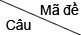 1761771781791CACA2ACDA3CDCD4ABDA5DAAA6DAAB7AADA8CCBD9DDDA10DBAC11CCCB12CDCA13DABC14CDAD15BBAA16ADCC17DBCC18BBAC19ADDD20CADCCâuGỢI Ý ĐÁP ÁNTHANG ĐIỂMCâu 1:1,5 điểma. Viết cấu hình (đầy đủ hoặc thu gọn hoặc theo lớp) Xác định vị trí: Ô 17, chu kì 3, nhóm VIIA (không cần giải thích)0,50,5Câu 1:1,5 điểmb. O2:        Viết đúng CTCT    NH3:      Viết đúng CTCT0,25Câu 1:1,5 điểmb. O2:        Viết đúng CTCT    NH3:      Viết đúng CTCT0,25Câu 2: 1,5 điểma. Xác định số oxi hóa, xác định chất khử, chất oxi hóaViết quá trình Cân bằng hệ số  3Cu  +  8HNO3 → 3Cu(NO3)2   +  2NO +  4H2O0,250,250,25Câu 2: 1,5 điểmb. Xác định số oxi hóa, xác định chất khử, chất oxi hóaViết quá trình Cân bằng hệ số        P + 5HNO3 → H3PO4 + 5NO2 + H2O0,250,250,25Câu 3:2 điểma. nH2= 0,1  mol Fe + H2SO4 → FeSO4 + H2nFe = nH2 =0,2 mol →mFe = 0,1.56 = 5,6 g%Fe = (5,6/13,6).100% = 41,18%0,250,250,50,5Câu 3:2 điểmb. mCuO = 8g →nCuO = 0,1 molCuO + H2SO4 → CuSO4 + H2O → nCuSO4 = 0,1 molBaCl2 + FeSO4 → BaSO4 ↓+ FeCl2BaCl2 + CuSO4 → BaSO4 ↓+ CuCl2nBaSO4 = 0,2 mol mBaSO4 = 0,2.233 = 46,6 gam0.250,25